Martfű Város Polgármesterétől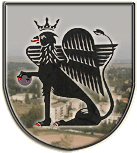 5435 Martfű, Szent István tér 1. Tel: 56/450-222; Fax: 56/450-853E-mail: titkarsag@ph.martfu.huE L Ő T E R J E S Z T É Sa civil és egyéb nonprofit szervezetek 2017. évi támogatásáraMartfű Város Önkormányzata Képviselő-testületének 2017. április 27-i üléséreElőkészítette: Hegedűsné Blaskó Anikó aljegyző Véleményező: Oktatási, Művelődési, Sport, Civil és Egyházi Kapcsolatok BizottságaDöntéshozatal: egyszerű többség Tárgyalás módja: nyilvános ülésTisztelt Képviselő-testület!Martfű Város Önkormányzatának Képviselő-testülete 2017. február 23-án elfogadta a költségvetéséről szóló 1/2017. (II.24.) önkormányzati rendeletét, melyben meghatározásra került a civil és egyéb nonprofit szervezeteknek nyújtható önkormányzati támogatás keretösszege.Ennek alapján, valamint a civil szervezeteknek nyújtható önkormányzati támogatásról szóló 8/2013. (II.15.) önkormányzati rendelet értelmében a támogatás elnyerésére a Képviselő-testület pályázatot hirdetett, melynek határideje 2017. március 31-én letelt. Martfű Város Önkormányzatának 2017. évi költségvetésében a civil szervezetek támogatására összesen 2.100.000 Ft áll rendelkezésre, támogatási igényt pedig a megadott határidőig 14 civil szervezet nyújtott be 16 támogatási célra, összesen 2.677.148 Ft összegre vonatkozóan.A költségvetésben külön előirányzat került meghatározása az egyéb nonprofit szervezetek (Történelmi Egyházak: Római Katolikus Plébánia, Martfűi Református Egyházközség, a Máltai Szeretetszolgálat és a Polgárőr Egyesület) támogatására, melynek keretösszege 1.550.000 Ft.Az egyéb nonprofit szervezetek közül 4 nyújtott be igényt 4 támogatási célra, összesen 1.600.000 Ft támogatási összegre vonatkozóan.A civil szervezetektől beérkezett pályázatokban foglalt célokat, az igényelt támogatási összegeket tartalmazó összesítő táblázatokat, valamint az egyéb nonprofit szervezetek által benyújtott pályázati adatlapokat és az összesítő táblázatot az előterjesztéshez mellékeljük.Tisztelt Képviselő-testület!Kérem, hogy az előterjesztésben foglaltakat megtárgyalni, a civil és nonprofit szervezeteknek pedig a benyújtott pályázataik és kérelmeik alapján az ez évi támogatási összeget megállapítani szíveskedjenek. M a r t f ű, 2017. április 13.                                                                                                                         Dr. Papp AntalLátta: Szász Éva jegyző